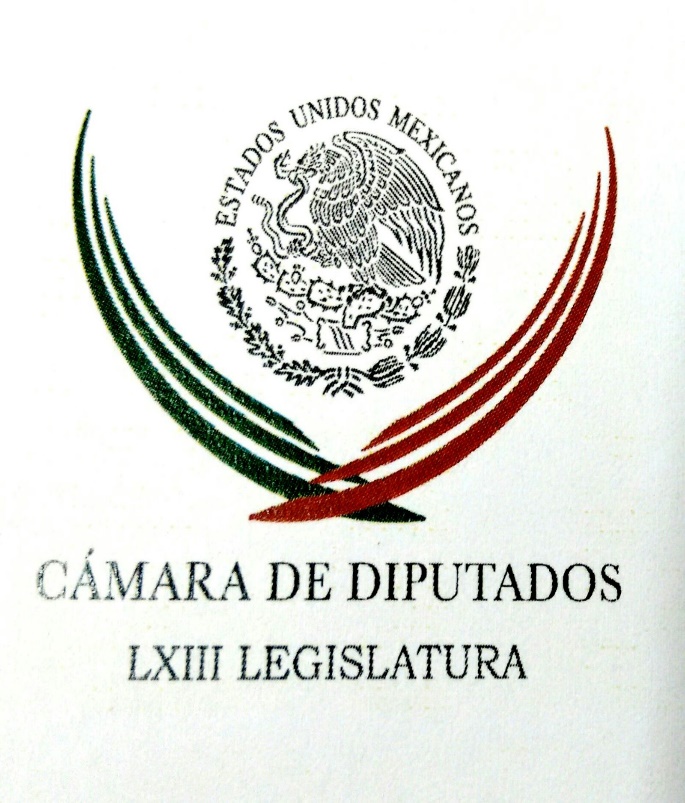 Carpeta InformativaPrimer CorteResumen: Designa PES a Fernando Manzanilla como coordinador de los diputadosRoberto Gil Zuarth. Balance de la reunión del Consejo Nacional del PANPrepara Morena las tijeras para recortar el gasto de Senado en por lo menos una tercera parteAlfaro hizo reunión del Frente y Movimiento CiudadanoPor quitarle 10 plurinominales, Morena va contra TEEMSNTE autorizó movimientos bancarios de Gordillo, revela sentencia13 de agosto de 2018TEMA(S): Trabajo LegislativoFECHA: 13/08/18HORA: 07:04NOTICIERO: SDP Noticias EMISIÓN: Primer CorteESTACIÓN: OnlineGRUPO: Televisa0Designa PES a Fernando Manzanilla como coordinador de los diputadosEl Partido Encuentro Social (PES) designó a Fernando Manzanilla como coordinador de la Cámara de Diputados para la LXIX Legislatura.En su primera reunión plenaria, también se aprobó el reglamento interno en donde estuvieron presentes el presidente del partido Hugo Eric Flores y el próximo gobernador de Morelos, Cuauhtémoc Blanco, se indica en un comunicado.“Vamos a trabajar porque hay mucho por hacer, la integración de las comisiones, las glosa del informe el paquete económico y el aterrizaje de la agenda legislativa”, dijo el próximo coordinador de la Cámara Baja.En la reunión el diputado electo Javier Castañeda propuso el proyecto de Programas de Gestión Ciudadana, el cual tratará de mantener un vínculo cercano con la sociedad para que le comuniquen los problemas en comunidades.“Los diputados continuaremos con la tarea de empoderamiento de los ciudadanos para que accedan a la vida política de nuestro país”, añadió Castañeda. ys/m.INFORMACIÓN GENERALTEMA(S): Información GeneralFECHA: 13/08/18HORA: 07:12NOTICIERO: Ciro Gómez Leyva por la MañanaEMISIÓN: Primer CorteESTACIÓN: 104.1 FMGRUPO: Radio Fórmula Roberto Gil Zuarth. Balance de la reunión del Consejo Nacional del PANEn entrevista vía telefónica el senador con licencia, Roberto Gil Zuarth, habló de la reunión del Consejo Nacional del Partido Acción Nacional. Consideró que en la reunión del fin de semana "no pasó nada, no pasó mayor cosa. En psicología hay un término que se usa cuando un sujeto es incapaz de captar la realidad, es una suerte de negación psicótica, es lo que le está pasando al PAN". Dijo que escuchó más elogios que "el reconocimiento de la situación grave que vive el partido. No hay una reflexión sobre el problema gravísimo en términos de equidad que implica la captura del padrón interno. En fin, pareciera que todo está bien dentro del PAN y que los mejores tiempos del PAN están por venir". Resaltó que "siempre conservar el poder es una tentación de todo político, pero creo que debieran entender y asumir que el PAN no es de ellos, el PAN no es ni quisiera de los panistas, el PAN es un instrumento de los ciudadanos, de México para hacer buena política, sobre todo en situaciones y en tornos como el que estamos a punto de vivir". Asimismo reveló que mañana se reunirá con Rafael Moreno Valle para seguir platicando, "es lo que debemos hacer los políticos: hablar para cambiar lo que no funciona y en este caso lo que no está funcionando es el PAN". ys/m.TEMA(S): Información GeneralFECHA: 13/08/2018HORA: 07:33NOTICIERO: Excélsior OnlineEMISIÓN: Primer CorteESTACION: OnlineGRUPO: ExcélsiorBuscará Morena frenar deudas estatales desde el Congreso: DelgadoEl senador Mario Delgado aseguró que Morena utilizará la mayoría que obtuvo en el Congreso de la Unión y en 19 congresos locales para detener el endeudamiento que han tenido los estados, garantizar el destino de la deuda a proyectos de impacto social y tener un manejo responsable de los recursos públicos tanto a nivel federal como local.Explicó que de diciembre 2012 a marzo de 2018 la deuda de los estados pasó de 434 mil 761 a 578 mil 839 millones de pesos, lo que representa un crecimiento nominal de 33 por ciento; en este sentido, destacó los casos de Veracruz, Sonora e Hidalgo. Delgado Carrillo consideró que hay muchas entidades con historias de endeudamiento, pero esto cambiará porque los legisladores de Morena cumplirán con el mandato que la ciudadanía les dio en las urnas en el sentido de tener gobiernos austeros y transparentes, “en los que ya no quepa la corrupción”.Informó que, desde el Congreso de la Unión, Morena instalará la Comisión Bicameral de Disciplina Financiera, a fin de revisar el endeudamiento de los gobiernos locales y detener los abusos.Finalmente, subrayó que, en coordinación con las legislaturas locales, donde su partido tiene mayoría, se frenará el endeudamiento público y se exigirá el uso responsable de los recursos públicos. ar/mTEMA(S): Información GeneralFECHA: 13/08/18HORA: 05:59NOTICIERO: Enfoque NoticiasEMISIÓN: Primer CorteESTACIÓN: OnlineGRUPO: NRM Comunicaciones0Prepara Morena las tijeras para recortar el gasto de Senado en por lo menos una tercera parteLa bancada mayoritaria de Morena en la LXIV Legislatura del Senado, alista un recorte de más de 100 plazas de altos mandos, reducción del salario y prestaciones al personal de confianza  y superior en concordancia con el plan de austeridad que prometió Andrés Manuel López Obrador.Martí Batres, ex líder de Morena y quien se perfila como líder de la Cámara Alta, confirmó a Enfoque que el plan de ajuste contempla una reducción en los salarios de los 128 senadores, de sus prestaciones y viajes,  pero también de los altos mandos que apoyan en el trabajo legislativo.Batres Guadarrama, confirmó que además se reducirá la plantilla de asesores y auxiliares de los senadores.A partir de la próxima semana, del 20 al 28 de agosto, se iniciará el proceso de acreditación de los nuevos senadores y se llevarán a cabo las reuniones previas para la instalación de las bancadas, la mesa directiva y los órganos de gobierno en la Cámara Alta. ys/m.TEMA(S): Información GeneralFECHA: 13/08/2018HORA: 08:09NOTICIERO: La Silla RotaEMISIÓN: Primer CorteESTACION: OnlineGRUPO: La Silla RotaSí hubo abuso de poder contra Elba Esther: EbrardEl próximo canciller mexicano, Marcelo Ebrard, manifestó que, como lo plantea la sentencia, sí hubo un abuso de poder en contra de la maestra Elba Esther Gordillo, quien fue exonerada la semana pasada por falta de elementos que sustentaran las acusaciones en su contra.En entrevista con Despierta con Loret, Ebrard aceptó sigue manteniendo una buena relación con Gordillo, aunque negó haber tenido contacto con ella durante la campaña y después de su liberación. Destacó que la salida de Elba Esther de la cárcel habla mal de las autoridades, pues no pudo sostener sus acusaciones. Indicó que este es otro tipo de impunidad, ya que la maestra pasó cinco años en prisión cuando el gobierno no tenía nada en su contra.Rechazó haber sabido de algún tipo de alianza de los equipos del presidente electo Andrés Manuel López Obrador y la ex lideresa del SNTE.Aseguró que el apoyo del magisterio oficial y disidente hacia López Obrador se derivó del rechazo a la reforma educativa.Habla Ebrard de avances en TLCANSobre el Tratado de Libre Comercio para América del Norte (TLCAN), señaló que existe un optimismo cauteloso, aunque negó poder afirmar que se llegaría a un acuerdo en agosto.Reconoció que el actual equipo negociador ha defendido puntos que vale la pena defender y se les comparten preocupaciones, al tiempo que aceptó que han hecho un buen trabajo de control de daños.Por otra parte, comentó que hay una buena relación con Luis Videgaray, actual canciller, pues se ha entendido que es un momento de transición.En el caso de la relación con gobiernos extranjeros, indicó que México debe recuperar su tradición de ser intermediario en la solución de problemas en la región, pues no se resuelve nada firmando boletines.También rechazó catalogar a gobiernos extranjeros como los de Venezuela y Nicaragua, pues destacó que lo que se debe hacer es ser útiles para la región.Asimismo, manifestó que por ahora trabaja en un rediseño de la Secretaría de Relaciones Exteriores (SRE), aunque rechazó que vayan a desaparecer subsecretarías.Pleito con ManceraEbrard comentó que fue atacado sin fundamento por Miguel Ángel Mancera, quien lo sucedió en la Jefatura de Gobierno de la Ciudad de México.Destacó que hay personajes que creen que pueden avanzar si destruyen a sus adversarios, lo cual para él es una estrategia equivocada. Consideró que los ataques de Mancera eran porque quería ser candidato en 2018.Recalcó que durante su estancia en el extranjero vivió de sus ingresos en la ONU y sus contratos como consultor. ar/mTEMAS (S): Información GeneralFECHA: 13//08/18HORA: 06:52 AMNOTICIERO: Político.mxEMISIÓN: Primer CorteESTACION: OnlineGRUPO: Politico.mxAlfaro hizo reunión del Frente y Movimiento CiudadanoEl que armó reunión con varios actores políticos emanados del Frente por México fue el gobernador electo de Jalisco, Enrique Alfaro quien logró sentar al diputado federal y posible dirigente de Movimiento Ciudadano, Jorge Álvarez Maynez, Leoncio Morán, presidente municipal electo de Colima, Eliseo Fernández, presidente municipal de Campeche, al excolaborador de Ricardo Anaya, Salomón Chertorivski y al senador electo, Samuel García y al diputado local electo, Luis Donaldo Colosio Riojas.Además de Xavier Nava, presidente municipal electo de San Luís Potosí. bmj/mTEMA(S): Información GeneralFECHA: 13/08/2018HORA: 05:00NOTICIERO: El Financiero OnlineEMISIÓN: Primer CorteESTACION: OnlineGRUPO: El FinancieroPor quitarle 10 plurinominales, Morena va contra TEEMMorena evalúa emprender acciones legales en contra de los magistrados del Tribunal Electoral del Estado de México (TEEM) por exceder sus facultades al “arrebatarle” 10 legisladores plurinominales.Así lo adelantó el representante de Morena ante el Instituto Nacional Electoral (INE), Horacio Duarte, quien reclamó que la sentencia que emitieron los cinco integrantes del pleno del Tribunal Electoral mexiquense fue “arbitraria e ilegal”. El viernes pasado, el TEEM estimó que Morena estaba sobre representado en la próxima Legislatura del Estado de México, por lo que le retiró 10 diputaciones plurinominales que originalmente le había asignado el Consejo General del Instituto Electoral local.La nueva distribución quedó así: Morena, 42 diputados; el PRI, 14; PAN, 11; PRD, 5, y Verde, tres. ar/mTEMAS (S): Información GeneralFECHA: 13//08/18HORA: 07:42 AMNOTICIERO: Fórmula EMISIÓN: Primer CorteESTACION: OnlineGRUPO: FórmulaSNTE autorizó movimientos bancarios de Gordillo, revela sentenciaEl Sindicato Nacional de Trabajadores de la Educación (SNTE) conoció y autorizó compras y movimientos bancarios de quien era su lideresa, Elba Esther Gordillo, se lee en la sentencia que la absolvió y la puso en libertad la semana pasada. De acuerdo con la sentencia obtenida por el equipo de Ciro Gómez Leyva, la maestra fue absuelta por el magistrado Miguel Ángel Aguilar López de los delitos de lavado de dinero y delincuencia organizada. La sentencia determina que las pruebas de la Procuraduría General de la República (PGR), se obtuvieron de manera ilegal y violando los derechos de Gordillo Morales, quien -por cierto- ya ha recuperado su pasaporte. bmj/m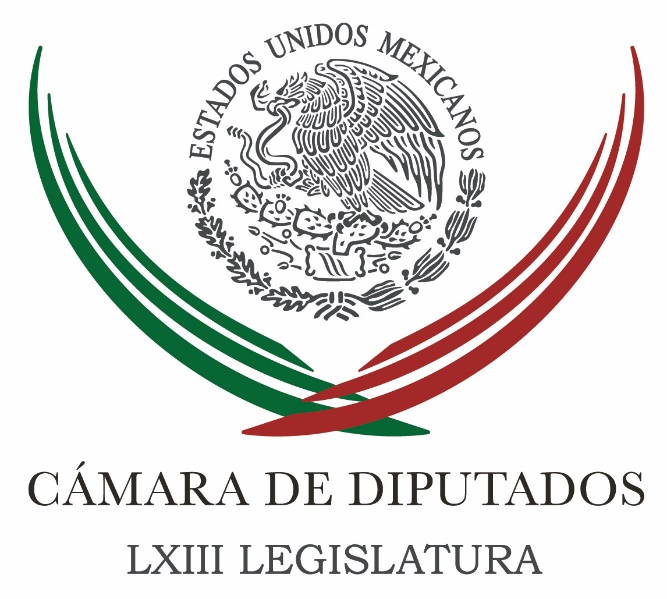 Carpeta InformativaSegundo CorteResumen:Pide Congreso fortalecer campañas para separar residuos sólidosEnrique Peña Nieto deja economía en crecimiento a López Obrador: Secretario de HaciendaPresidencia autoriza aumento salarial a militares pese a recortes salariales de AMLOEl canciller Videgaray se reunió con la alcaldesa de Fort Worth, TexasEl campo no se deja en sequía, sino fuerte: Baltazar HinojosaLópez Obrador sostendrá reunión con Jiménez EspriúJuez interpretó mal la ley en caso Elba Esther: tribunalPlantean iniciativa ciudadana de Ley General de Aguas Moody's prevé inercia de política económica en primer año del gobierno de AMLODespide FBI a agente que criticó a TrumpLunes 13 de agosto 2018TEMA(S): Trabajo LegislativoFECHA: 13//08/18HORA: 12: 16 PMNOTICIERO: 20 MinutosEMISIÓN: Segundo CorteESTACION: OnlineGRUPO: NotimexPide Congreso fortalecer campañas para separar residuos sólidosLa Comisión Permanente del Congreso de la Unión solicitó a la Secretaría de Medio Ambiente y Recursos Naturales (Semarnat) fortalecer las campañas informativas para concientizar a la población sobre la separación y recolección de residuos sólidos. En la Gaceta Parlamentaria se publicó el punto de acuerdo en el que se plantea que las campañas deben desarrollarse en coordinación con sus homólogas de las 32 entidades del país, a fin de mantener y preservar el cuidado del medio ambiente. Datos de la misma dependencia destacan que al año se generan alrededor de 42 millones de toneladas de residuos sólidos, lo que equivale a 175 veces el volumen de la Pirámide del Sol de Teotihuacán y 231 veces al estadio de futbol más grande del país.Por otra parte, también se exhortó a la Secretaría de Turismo para que, en coordinación con sus homólogas, promueva e impulse acciones que potencialicen el desarrollo del turismo de naturaleza en el país, así como campañas para su promoción y, al mismo tiempo, mejoren prácticas para erradicar los efectos ambientales en la industria turística. México se sitúa como el sexto destino más importante a nivel mundial; datos de la Secretaría de Turismo indican que este sector en el país crece a una tasa anual de 17 por ciento, lo que genera una derrama económica de tres mil millones de dólares. bmj/mTEMA(S): Información GeneralFECHA: 13//08/18HORA: 12: 40 PMNOTICIERO: FórmulaEMISIÓN: Segundo CorteESTACION: OnlineGRUPO: FórmulaEnrique Peña Nieto deja economía en crecimiento a López Obrador: Secretario de HaciendaEl Presidente electo, Andrés Manuel López Obrador recibirá de Enrique Peña Nieto una economía en crecimiento y no va a heredar crisis ni deuda, aseguró el secretario de Hacienda y Crédito Público (SHCP), José Antonio González Anaya.Al igual que en los últimos tres cambios de gobierno, el futuro mandatario recibirá una economía en crecimiento, finanzas públicas sanas y una deuda pública manejable con una trayectoria descendiente respecto al tamaño de la economía, por lo que las calificadoras de valores no están preocupadas por el país, explicó el titular de la SHCP en entrevista con El Universal. Señaló que, debido a la fortaleza de la economía, la volatilidad de los mercados que hubo en el periodo electoral fue menor a la que se tenía prevista y que ahora se está trabajando para sacar adelante el Tratado de Libre Comercio de América del Norte (TLCAN)."Ya se resolvió la elección, estamos en el trabajo del TLCAN, entramos a 2018 con una economía sólida fuerte y en la cual estamos creciendo", dijo. Respecto a la deuda, González Anaya comentó que alcanzó un nivel histórico, cerca del 45 por ciento del PIB, sin embargo, "se ha comentado que arrancó el sexenio con un poco más del 37 por ciento del PIB, entonces sí se ha incrementado la deuda", por ello considera que se debe poner en su justa dimensión: "No quiero minimizarlo, pero tampoco quiero que se salga de esta dimensión". Señaló que de los ocho puntos de aumento, 4.5 puntos se deben al efecto del tipo de cambio; 1.5 a que se transparentó la deuda de pensiones de CFE y Pemex; dos puntos del PIB por inversión, que es lo que establece la ley, el déficit financiero, el déficit del gobierno a incrementos que sé que tienen que hacer sólo para inversión.Destacó que a comparación de otros países, el nivel de la deuda en México es relativamente bajo, ya que en Estados Unidos es de 100 por ciento, en Japón de 200 por ciento del PIB, y el promedio delG29 cerca de 80 por ciento del PIB.  bmj/mTEMA(S): Información GeneralFECHA: 13/08/18HORA: 00:00NOTICIERO: FórmulaEMISIÓN: Segundo CorteESTACIÓN: OnlineGRUPO: FórmulaPresidencia autoriza aumento salarial a militares pese a recortes salariales de AMLOLa Presidencia de la República autorizó un aumento salarial a todo el personal militar el cual será retroactivo al 1 de enero del 2018.De acuerdo con información obtenida por el periodista Ciro Gómez Leyva para su noticiero en Grupo Fórmula, este incremento será de 3.4 por ciento a la totalidad del personal militar.Se informó que este aumento sería solo para los elementos de la Secretaría de la Defensa Nacional (Sedena) y a partir del 16 de agosto aunque será retroactivo al 1 de enero.Lo anterior a pesar de que el presidente electo, Andrés Manuel López Obrador ha anunciado recortes salariales a los altos funcionarios de la administración federal, lo cual ya estará propuesto en el próximo presupuesto. ys/m.TEMA(S): Información GeneralFECHA: 13//08/18HORA: 12:21 PMNOTICIERO: Enfoque Noticias EMISIÓN: Segundo CorteESTACION: OnlineGRUPO: NRM ComunicacionesEl canciller Videgaray se reunió con la alcaldesa de Fort Worth, TexasEl Secretario de Relaciones Exteriores, Luis Videgaray, sostuvo un encuentro de trabajo con Betsy Price alcaldesa de la ciudad de Fort Worth, Texas.Durante el diálogo Videgaray, reafirmó el interés de nuestro país en fortalecer lazos con esta importante ciudad de Texas. bmj/mTEMA(S): Información GeneralFECHA: 13/08/18HORA: 10:42 AMNOTICIERO: El FinancieroEMISIÓN: Segundo CorteESTACION: OnlineGRUPO: El FinancieroMarcelo Ebrard y Luis Videgaray se reúnenMarcelo Ebrard, designado como canciller por Andrés Manuel López Obrador, y Luis Videgaray, actual secretario de Relaciones Exteriores, se reunieron la mañana de este lunes con motivo del inicio del periodo de transición.“Esta mañana me reuní con @m_ebrard para coordinar un proceso de transición ordenada y eficiente en la @SRE_mx, por el bien de nuestro país”, publicó en su cuenta de Twitter Videgaray Caso, sin detallar los temas tratados en la reunión. El miércoles, López Obrador recibió del Tribunal Electoral del Poder Judicial de la Federación (TEPJF) la constancia que lo acredita como presidente electo de México, por lo que el periodo de transición comenzó formalmente.Al día siguiente, el presidente electo sostuvo su segunda reunión con Enrique Peña Nieto, presidente en funciones, en donde éste se comprometió a enviar una iniciativa para crear la Secretaría de Seguridad Pública, institución que será dirigida por Alfonso Durazo. ar/mTEMA(S): Información GeneralFECHA: 13//08/18HORA: 10:55 AMNOTICIERO: ExcélsiorEMISIÓN: Segundo CorteESTACION: OnlineGRUPO: ImagenEl campo no se deja en sequía, sino fuerte: Baltazar HinojosaAl finalizar la actual administración, ésta no dejará en “sequía” al campo mexicano, sino que el balance, pese a pendientes, es positivo, afirmó el secretario de Agricultura, Ganadería, Desarrollo Rural, Pesca y Alimentación (Sagarpa), Baltazar Hinojosa Ochoa.“No lo dejamos a secas, para nada, al contrario, vamos a dejar un campo con mucha actividad; con una ganadería con más de 25 millones de unidades de producción, con una pesca con valor de 40 mil millones de pesos en todos los rubros, y donde hay una gran cantidad de productores de granos, oleaginosas y hortalizas que están prosperando en el ámbito comercial y el autoconsumo”, sostuvo.Durante una entrevista con Excélsior, reconoció que como encargado de la dependencia no logró hacer que la producción del campo mexicano impactará favorablemente en los lugares donde existe pobreza extrema.También dijo que faltó un mayor impulso a alimentos por excelencia mexicanos como los frutos rojos y el mezcal, y hacer cambios más profundos en la política agropecuaria, rubro que consideró son los retos que heredará a la siguiente administración.“Cumplimos en su mayoría los objetivos del Plan Nacional de Desarrollo (PND). Como secretario, me hubiera gustado avanzar más en cómo hacer que a través del incremento de la producción en el campo mexicano se hubiera impactado más y directamente en los segmentos en donde existe la pobreza extrema del país”, sostuvo. bmj/mTEMA(S): Información GeneralFECHA: 27//07/18HORA: 10:56 AMNOTICIERO: 24 Horas EMISIÓN: Segundo CorteESTACION: OnlineGRUPO: 24 HorasLópez Obrador sostendrá reunión con Jiménez EspriúAndrés Manuel López Obrador, virtual presidente electo, arribó a su oficina de la colonia Roma, en donde sostendrá una reunión con el futuro secretario de Comunicaciones y Transportes, Javier Jiménez Espriú.La reunión se da a dos días de que el equipo del morenista entregue el dictamen sobre las tres propuestas del Nuevo Aeropuerto Internacional de México (NAIM) al Colegio de Ingenieros, cuyos integrantes harán un análisis del mismo de manera gratuita, según acordó López Obrador con éstos la semana pasada.Las tres propuestas del dictamen son mantener el proyecto actual, hacer dos pistas en la base de Santa Lucía o conservar la obra actual pero concesionarla.A la oficina del presidente electo también llegaron Miguel Torruco y Carlos Urzúa, futuros secretarios de Turismo y Hacienda y Crédito Público, respectivamente.Además del subsecretario de Presupuesto, Gerardo Esquivel. bmj/mTEMA(S): Información GeneralFECHA: 13/08/18HORA: 11:23 AMNOTICIERO: MilenioEMISIÓN: Segundo CorteESTACION: OnlineGRUPO: MilenioJuez interpretó mal la ley en caso Elba Esther: tribunalEl tribunal federal que absolvió a Elba Esther Gordillo de los delitos de delincuencia organizada y operaciones con recursos de procedencia ilícita por mil 978 millones de pesos, señaló que el juez que tuvo en sus manos el caso interpretó mal la ley, afectando de esta manera a la maestra. El juez Sexto de Distrito de Procesos Penales Federales, Alejandro Caballero Vértiz, quien falleció en mayo, consideró que la ex dirigente del Sindicato Nacional de Trabajadores de la Educación no estaba legitimada para solicitar el incidente no especificado de sobreseimiento, en el entendido que esa potestad está reservada exclusivamente al agente del Ministerio Púbico de la Federación. En la toca penal del Primer Tribunal Unitario en Materia Penal con sede en la Ciudad de México, a la que tuvo acceso MILENIO, el magistrado Miguel Ángel Aguilar López mencionó que el juez dejó de advertir el contenido del artículo 16 constitucional, en el sentido de que cualquier mandamiento escrito de la autoridad debe estar fundado y motivado. “Esto es, debe justificarse la aplicación de las normas jurídicas que sustentan su determinación, además de exponer en forma concreta las circunstancias especiales, razones particulares o causas inmediatas que se hayan tenido en consideración para resolver en el sentido que lo hizo; de tal manera, es inconcuso (incuestionable) la motivación que realizó en la interlocutoria recurrida, no fue correcta, menos aún ajustada a los dispositivos legales que invocó, en tanto se apartó del verdadero sentido de la ley, al efectuar una interpretación contraria, incluso a la propia naturaleza de la figura del sobreseimiento”, detalla el expediente. El magistrado le dio la razón a Gordillo, al señalar que con el actuar de la autoridad responsable se transgreden los derechos fundamentales de igualdad procesal, debido proceso y acceso a la jurisdicción, reconocidos en la Constitución, al haber declarado infundado el incidente no especificado de sobreseimiento. El tribunal destacó que el juzgador desatendió la verdadera naturaleza de la figura del sobreseimiento y en consecuencia de ello, omitió resolver el fondo de la controversia que le fue planteada, porque adoptó un criterio equivocado derivado de una interpretación restringida e incorrecta de diversos artículos. “Por lo que es evidente, inobservó lo dispuesto en los artículos 1, 14, 16, 17 y 20, todos de la Constitución que aluden a la obligación de los órganos jurisdiccionales de fundar y motivar sus resoluciones, y tutelar a su favor de manera efectiva el derecho a un verdadero acceso a la justicia, bajo una interpretación de la norma con sustento en el principio pro persona, que implica la obligación de los órganos jurisdiccionales a realizar una interpretación más amplia a favor de la persona, conforme a la Constitución y los tratados internacionales de los que el Estado mexicano es parte”, menciona la sentencia. ar/mTEMA(S): Información GeneralFECHA: 13/08/18HORA: 10:19 AMNOTICIERO: MilenioEMISIÓN: Segundo CorteESTACION: OnlineGRUPO: MilenioDecisiones internas no han sido las mejores para el PAN: Cecilia RomeroLos panistas deben aprender de la derrota electoral y superar las decisiones internas tomadas que "no han sido las mejores", afirmó Cecilia Romero, presidenta de la Comisión Organizadora de Elecciones de Acción Nacional."Las lecciones que los panistas debemos aprender y superar, una serie de cuestiones que se han dado en el seno del partido que, como vimos en la elección, no han sido las mejores decisiones", dijo en entrevista con MILENIO Televisión. Luego de que el sábado pasado fue designada la Comisión, Romero informó que esta semana se comenzará a trabajar en temas operativos y logísticos para realizar la elección interna y renovar la dirigencia nacional del partido. Aunque el marco estatutario de Acción Nacional marca que el proceso debe concluirse en el segundo semestre del año de la elección presidencial, aún se deben definir los tiempos y la organización del mismo, adelantó Romero, tomará entre dos y cinco meses. "Las decisiones de los panistas al interior del partido serán las que nos van a fortalecer", dijo. ar/mTEMA(S): Información GeneralFECHA: 13//08/18HORA: 09:12 AMNOTICIERO: Político.mxEMISIÓN: Segundo CorteESTACION: OnlineGRUPO: Político.mxZepeda acepta errores de Anaya pero que es querido en el PANDamián Zepeda, presidente nacional del PAN aseguró que Ricardo Anaya es querido en el partido pero que sí hubo errores en la campaña presidencial.En entrevista con Oscar Mario Beteta señaló que al excandidato presidencial lo quieren ver algunos como si hubiera sido una molestia por su asistencia al Consejo nacional del partido e insistió que actualmente es una persona querida dentro del PAN pues luchó día a día en la campaña.Aseguró que otra de las causas del resultado fue el golpe que hizo el gobierno a Ricardo Anaya durante la campaña y por eso fue que no logró los resultados esperados.Anaya reapareció este fin de semana en el consejo nacional del PAN, lo que muchos han leído como una búsqueda para que él y su grupo mantengan el poder en el partido. bmj/mTEMA(S): Información GeneralFECHA: 13/08/18HORA: 10:36 AMNOTICIERO: SDP NoticiasEMISIÓN: Segundo CorteESTACIÓN: OnlineGRUPO: TelevisaBuscará Juan Zepeda la dirigencia nacional del PRDEl senador electo Juan Zepeda confirmó a El Financiero que buscará la presidencia del Partido de la Revolución Democrática, para devolverle protagonismo al instituto político y acabar con el sistema de corrientes internas que sólo buscan poder y candidaturas para su grupo, sin ver por el bien común.“Estos vicios y estos errores han llevado hoy al PRD a la peor crisis de toda su historia”, señaló el ex presidente municipal de Nezahualcóyotl y excandidato a la gubernatura del Estado de México.Además, lamentó que el partido perdiera su posición opositora al mantener una posición tibia en los temas más importantes para la agenda nacional, “y por ser moderados, responsables y dejar de lado las prácticas de tomar tribunas, de tener un discurso incendiario, fuimos desdibujando el carácter opositor del PRD”.Como ejemplo, habló de la incorporación del partido del sol azteca al Pacto Por México, que tuvo buenas intenciones pero no estuvo acompañada de un trabajo de comunicación para convencer a sus bases de las bondades del acuerdo.“Tampoco supimos explicar la alianza con Ricardo Anaya, porque López Obrador hizo alianzas con el PAN desde 1999; fue el que primero hizo una alianza con el PAN en Nayarit (…) fueron alianzas exitosas en lo local; en lo nacional, no pudimos nosotros comunicar bien hacia a la gente”.Llegar a la presidencia del partido, concluyó, no se trata de una mera aspiración personal, sino un proyecto respaldado por varios líderes en el partido. “Si la propuesta es seria, firme y sale como una decisión colectiva, yo estaré donde el PRD me requiera y con todo gusto estaremos ahí”. ys/m.TEMAS (S): Información GeneralFECHA: 13//08/18HORA: 08:51 AMNOTICIERO: 20 Minutos EMISIÓN: Segundo CorteESTACION: OnlineGRUPO: NotimexPlantean iniciativa ciudadana de Ley General de Aguas Organizaciones civiles y campesinas plantearon la Iniciativa Ciudadana de Ley General de Aguas (ICLGA), que cumpliría con las reformas del 2012 al artículo cuarto constitucional que garantiza el acceso equitativo y sustentable al agua, a través de la participación de la ciudadanía y de los tres niveles de gobierno. En conferencia de prensa, la asociación Agua para todos, Agua para la vida, que aglutina a 80 organizaciones de todo el país presentó la propuesta de dicha que ley que busca la participación ciudadana en la toma de decisiones sobre los recursos hídricos, así como la restauración de cuencas y aguas subterráneas, y brindar el acceso equitativo del agua para uso personal y soberanía alimentaria. La iniciativa ciudadana propone una modificación al diseño de administración, para transformar a la actual Comisión Nacional del Agua (Conagua) en un Consejo Nacional de Aguas y Cuencas, dividido a su vez en 28 Consejos de Aguas y Cuencas Regionales. El organismo abarcaría todo el territorio nacional. Los consejos aprobarían y ejecutarían planes rectores para definir las obras hídricas requeridas y las áreas de importancia que deban ser protegidas. Además, reconocerían los derechos de los pueblos indígenas sobre las aguas de su territorio y asignarían los volúmenes requeridos para uso personal y servicios públicos. Asimismo, otorgarían concesiones renovables para diferentes fines. La ICLGA sería presentada a la próxima legislatura para que el Congreso de la Unión, la analice y en caso la apruebe. Durante la conferencia, representantes de distintas asambleas sociales del país expusieron las problemáticas regionales que afectan a las poblaciones en materia del agua. Ricardo Cruz Haro, presidente de la sociedad de abogados ambientalistas de Tamaulipas manifestó que el principal problema es que el agua se maneja como un objeto de venta y no como un derecho fundamental.“Los derechos fundamentales van más allá de los derechos humanos, porque son los que requiere la sociedad para subsistir, entre ellos está el acceso sano, saludable y suficiente al agua. “El objetivo debe ser el acceso al agua, que se des etiquete el precio del agua, el agua debe ser pagada, pero para efecto de que las operadores tengan el recurso suficiente para llevar a cada uno de los hogares de los mexicanos”, expresó. Por su parte, Julián López, representante del pueblo indígena Nayarit externó la preocupación de su comunidad por el proyecto de la presa en el río San Pedro Mezquital que otorga mil millones de metros cúbicos a la Comisión Federal de Electricidad (CFE). “Ya teníamos la experiencia de otras tres presas, Aguamilpa, Cajones y la Yesca, que no han beneficiado a las comunidades que vivían allí pero sí fueron desplazados, fueron desintegradas varias comunidades y familias. Ahora hay un amparo y está detenida la construcción de la presa pero no está cancelada, la amenaza sigue”, dijo. Gonzalo Moreno presidente de bienes comunales de la comunidad indígena cucapá de Baja California apuntó que de las 40 mil hectáreas de territorio del estado, el 98 por ciento está concesionado a distintas empresas para explotar el recurso hídrico.“Nosotros nos consideramos los custodios de los recursos naturales en la zona de Mexicalli en Baja California, hemos vivido de la pesca por más de 10 mil años, actualmente vivimos afectados por una reducción de agua del río Colorado, vivimos afectados por polígonos de reserva de pesca en el mar, estamos afectados por minería”, señaló. Mientras que, Rosa Esther Peña de la organización campesina indígena de la huasteca potosina destacó el trabajo de defensa de los pueblos originarios en la entidad para evitar que se aprueben prácticas como el “fracking”, que desgasten los recursos naturales. “Desde el 2013 se ha venido haciendo trabajo de información sobre estos megaproyectos como una actividad preventiva porque en la huasteca no tenemos todavía actividades de fracking como en Puebla o Veracruz”, dijo. Al respecto, Julio César Cervantes, representante de la Central Campesina Cardenista urgió en la necesidad de abrir un espacio de coyuntura real para darle la oportunidad a la ciudadanía de decidir sobre su agua. Indicó que por ello su organización presentó 36 amparos contra el levantamiento de vedas, que abría el paso a la privatización del 60 por ciento de las aguas nacionales, sobre todo en la región sureste de México.“El amparo lo que decía era que no se le podía entregar al primero que pidiera la concesión de estas aguas que se iban a liberar”. “Los decretos siguen activos por ende los amparos siguen activos, nosotros confiamos en la promesa del presidente electo (Andrés Manuel López Obrador) que va a dejar de lado estos decretos, que las vedas no se van a tocar, sin embargo, nosotros no vamos a liberar los amparos, vamos a seguir el proceso legal”, aseguró.De igual manera, Oscar Monroy Hermosillo, ex rector de la Universidad Autónoma Metropolitana y presidente de la comisión de cuenca de los ríos Amecameca y la Compañía, enfatizó en que en todo el país existen ejemplos como los anteriores, por ello reiteró la necesidad de impulsar la Ley General de Aguas que dote de inclusión en las decisiones a la ciudadanía. “La mejor forma de garantizar el derecho humano es que los propios ciudadanos administren y manejen el recurso agua, a través de los Consejos de Cuenca, que serían órganos de participación de autoridades y de los ciudadanos para poner en la mesa los problemas que hay y la forma de resolverlos”, aseveró. bmj/mTEMA(S): Información GeneralFECHA: 13/08/18HORA: 00:00NOTICIERO: MVS NoticiasEMISIÓN: Segundo CorteESTACIÓN: OnlineGRUPO: MVS ComunicacionesMoody's prevé inercia de política económica en primer año del gobierno de AMLOLa calidad del crédito de las empresas mexicanas se mantendrá en general estable en la mayoría de los sectores hasta mediados del próximo año, excepto por el sector de gas y petróleo que podría enfrentar cambios de regulación, dijo un reporte de Moody's Investors Service."Durante el primer año del gobierno de (el presidente electo Andrés Manuel) López Obrador, esperamos cierta inercia de la política económica, particularmente respecto de la gestión fiscal, dado que la administración saliente está preparando el proyecto de presupuesto para 2019", dijo en el reporte Sandra Beltrán, analista de Moody's. ys/m.TEMA(S): Información GeneralFECHA: 13//08/18HORA: 10:59 AMNOTICIERO: ExcélsiorEMISIÓN: Segundo CorteESTACION: OnlineGRUPO: ImagenDespide FBI a agente que criticó a TrumpEl FBI despidió a Peter Strzok, el agente que participó en la investigación sobre el presunto complot de Rusia contra las elecciones presidenciales estadunidenses y que envió mensajes de texto criticando al presidente Donald Trump.El FBI estaba reevaluando su situación laboral.Strzok ya había sido sacado del equipo del fiscal Robert Mueller hace un año cuando se reveló que había enviado a un colega esos mensajes de texto.El abogado de Strzok dijo que éste fue despedido la noche del viernes por el subdirector del FBI David Bowdich.El abogado, Aitan Goelman, emitió el lunes un comunicado criticando la destitución, afirmando que se debió a presiones políticas “para castigar al agente Strzok por ejercer su derecho a la libre expresión”.La decisión, apuntó, “debe causar consternación para todos los estadunidenses”. bmj/m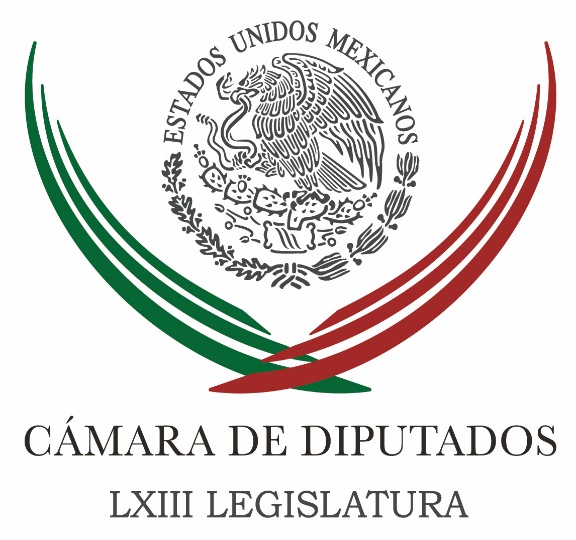 Carpeta InformativaTercer CorteResumen: Urge actualizar el conocimiento criminalístico para controlar la delincuencia: Romo GarcíaEdgar Romo llama a revisar prestaciones de funcionariosISSSTE debe transparentar información sobre inversión en ICA: INAITEPJF resolverá esta semana impugnaciones de diputados y senadoresLópez Obrador anuncia nombramientos para turismoEnviará AMLO iniciativa para terminar con asesoresProceso de transición con la SRE iniciará el próximo 27 de agosto: Marcelo EbradElba Esther presenta demanda de amparo; teme reaprehensiónCNTE saldrá a las calles si no son considerados en la reforma educativa de AMLO13 de agosto de 2018TEMA(S): Trabajo LegislativoFECHA: 13/08/18HORA: 16:59NOTICIERO: Enfoque NoticiasEMISIÓN: Tercer CorteESTACION: Online:GRUPO: Enfoque Noticias0Urge actualizar el conocimiento criminalístico para controlar la delincuencia: Romo GarcíaSergio Perdomo, reportero: Ante los retos que imponen los tiempos actuales, es urgente reinventar y actualizar el conocimiento criminalístico, afirmó el diputado Edgar Romo García, presidente de la Cámara de Diputados, durante la presentación del libro “Quiroz Cuarón, 40 Aniversario Luctuoso”.El legislador por Nuevo León, señaló que es necesario impulsar la evolución de la justicia criminal, hacia una justicia de la defensa social que tenga como meta contener y controlar la criminalidad, tarea urgente que es necesario emprender de inmediato, sumando los esfuerzos de todos.Añadió que la criminalística, hoy por hoy, goza de plena autonomía científica respecto a las demás áreas del saber humano, que, empero, puede colaborar armoniosamente con todas ellas, en aras de la construcción de una sociedad más justa y humanista.Constituye una gran herramienta teórica-metodológica, útil para diversas actividades humanas, dentro de las cuales está la resolución de conflictos e incertidumbres científicas en general, subrayó.La obra, publicada por el Consejo Editorial de la Cámara de Diputados, que preside la diputada Eva Margarita Alemán Olvera, fue coordinada por el diputado José Adrián González Navarro (PAN), y contó con la participación de amigos y colegas de Quiroz Cuarón, que aportaron “a lo que a su buen juicio representa un desafío para la criminología en nuestro país”.Romo García expresó que el legado de Quiroz Cuarón abona a la reflexión, la discusión y la formación universitaria en la segunda década del Siglo XXI, “necesarias para enfrentar los desafíos que demanda nuestro sistema de justicia penal vigente”.Reconoció la trayectoria de este investigador, impulsor y apasionado de la criminología en México, quien consideraba que el progreso del hombre está en su tolerancia y su comprensión para anteponer a la agresividad la solidaridad humana. “Nos legó la mejor definición de esta disciplina, al señalar que la criminología es la ciencia del hombre para hacer mejor al hombre”. dlp/mTEMA(S): Trabajo LegislativoFECHA: 13/08/18HORA: 16:27NOTICIERO: Milenio.comEMISIÓN: Tercer CorteESTACION: Online:GRUPO: Milenio.com0Edgar Romo llama a revisar prestaciones de funcionariosFernando Damián, reportero: El presidente de la Cámara de Diputados, Edgar Romo, se pronunció por una revisión de los seguros de gastos médicos mayores y otras prestaciones de los servidores públicos para, en su caso, evitar cualquier exceso.MILENIO reveló este lunes que los poderes Ejecutivo, Judicial y Legislativo destinan cada año más de 3 mil 800 millones de pesos al pago de seguros médicos para 110 mil empleados de mando medio y superior.No obstante, el Poder Judicial aseguró incluso a choferes con montos de entre 29 mil y 35 mil pesos anuales. Entrevistado en el Palacio de San Lázaro, el diputado Romo recomendó revisar caso por caso y tomar las decisiones que correspondan, sin vulnerar ningún derecho.“Evidentemente todo este tipo de prestaciones laborales tienen que revisarse; creo que es positivo que se valore de nueva cuenta, que se revisen y que se vea cómo está pactado cada negociación, según el nivel, según los trabajadores de qué se trate”, puntualizó.Al finalizar la presentación del libro “Quiroz Cuarón. 40 Aniversario Luctuoso”, el legislador priista señaló que la Cámara de Diputados está lista para el relevo de legislatura, para lo cual iniciará el próximo lunes la acreditación de los diputados electos.La 64 Legislatura está convocada a su sesión de instalación el 29 de agosto, con el fin de entrar formalmente en funciones el 1 de septiembre. dlp/mTEMA(S): Información GeneralFECHA: 13/08/18HORA: NOTICIERO: Noticias MVS.comEMISIÓN: Tercer CorteESTACION: InternetGRUPO: MVSISSSTE debe transparentar información sobre inversión en ICA: INAIAdrián Jiménez, reportero: El Instituto Nacional de Transparencia, Acceso a la Información y Protección de Datos Personales (INAI) ordenó al Instituto de Seguridad y Servicios Sociales de los Trabajadores del Estado (ISSSTE) dar a conocer el monto de la inversión que hizo, a través del Fondo Nacional de Pensiones de los Trabajadores al Servicio del Estado (PENSIONISSSTE), en la constructora ICA,  así como el rendimiento obtenido y el estatus de la misma, en el periodo del año 2015 al 15 de marzo de 2018.El INAI recordó que el ISSSTE ya había sido instruido para entregar la información solicitada por un particular; sin embargo, se negó al argumentar que los datos estaban protegidos por los secretos comercial y bursátil, toda vez que su difusión pondría en riesgo la posición de la emisora ICA en el mercado de valores.Además, en la misma ocasión el instituto señaló que las inversiones realizadas por el PENSIONISSSTE estaban a disposición del público en su portal electrónico.Derivado de ello, el asunto se llevó al pleno donde el comisionado Rosendoevgueni Monterrey Chepov destacó que se trata de recursos que inciden en el manejo del fondo de pensiones, por lo que es necesario transparentar esta información.“Más aún, si se considera que existe una preocupación real sobre la inversión que se realiza por parte de las AFORES, sobre todo, considerando que, en agosto de 2016, la constructora ICA anunció su concurso mercantil, con plan de reestructura, por la insolvencia de sus adeudos, y más relevante aún, que parte de las acciones invertidas en ICA, son directamente de las cuentas individuales de los trabajadores que son administradas por PENSIONISSSTE”, apuntó.Tras estudiar el caso, el pleno determinó que el hecho de conocer la cantidad invertida por el ISSSTE en la empresa ICA, no mermaría la colocación de sus valores, pues incluso esa información se debe hacer pública de manera trimestral y anual; por ello, lo requerido no cae en la definición que prevé la Ley del Mercado de Valores como información privilegiada. De esta forma, por unanimidad, el Pleno del INAI revocó la respuesta del ISSSTE al concluir que no se actualiza ninguna causal de clasificación, y le pidió entregar los montos invertidos de la SIEFORE Básica 2 del PENSIONISSSTE en la empresa ICA.De acuerdo con un comunicado publicado en su portal el 20 de marzo de 2018, el ISSSTE reconoce una inversión del PENSIONISSSTE en acciones de la empresa ICA, que ascendió al 0.2 por ciento de su monto total de los activos administrados, concretada en agosto de 2015. Masn/mTEMA(S): Información GeneralFECHA: 13/08/18HORA: 15:27NOTICIERO: Enfoque NoticiasEMISIÓN: Tercer CorteESTACION: Online:GRUPO: Enfoque Noticias0TEPJF resolverá esta semana impugnaciones de diputados y senadoresSergio Perdomo, reportero: Esta semana será crucial para que el Tribunal Electoral del Poder Judicial Federal, TEPJF resuelva las impugnaciones de diputados y senadores. Con esas resoluciones se integrará la nueva Cámara de Diputados y el Senado.El INE, informó que el 23 de agosto llevará a cabo la asignación de legisladores plurinominales, donde el PRI en total alcanzará 45 legisladores, porque sólo ganó en las elecciones  del 1 de julio, 7 diputaciones de mayoría de 300 y el resto es el reparto que se hace por la vía plurinominal, los que “no se despeinaron” para hacer campaña y se entregan esas curules de acuerdo al porcentaje de la votación que haya recibido un partido, pero en los hechos el tricolor solo ganó 7 diputados federales de mayoría.El partido que llegó a ganar “carro completo” en las urnas hace año, ahora sólo obtuvo 7 diputados de mayoría, y con ello el pueblo le dio el mayor revés de su historia.El presidente del INE, Lorenzo Córdova informó que el próximo 23 de agosto llevará a cabo la asignación de diputados y senadores plurinominales a fin de que el Congreso de la Unión instale la Sexagésima Cuarta Legislatura en los últimos días de agosto y comience a trabajar el 1 de septiembre.El presidente del INE, Lorenzo Córdova, detalló que también esperarán a que el Tribunal Electoral concluya con la revisión de las quejas que se presentaron a la elección de diputados federales y senadores, a fin de determinar si algún partido político perdió el registro por no alcanzar el tres por ciento de la votación en alguna de las tres elecciones federales.En su caso, dijo, se instruirá a la Junta General Ejecutiva para que proceda la eliminación del registro.Hay que señalar que Nueva Alianza y Encuentro Social se ubican en la posibilidad de perder el registro, por no alcanzar el 3 % de la votación nacional. dlp/mTEMA(S): Información GeneralFECHA: 13/08/18HORA: 15:30NOTICIERO: 24 HORASEMISIÓN: Tercer CorteESTACION: Online:GRUPO: 24 HORAS0López Obrador anuncia nombramientos para turismoNotimex: Andrés Manuel López obrador, presidente electo, informó que los próximos secretarios de Hacienda, Carlos Urzúa y de Turismo, Miguel Torruco, decidieron junto con él, nombrar a Rogelio Jiménez Pons como director de Fonatur y a Gabriela Cámara como titular del Consejo de Promoción Turística.En conferencia de prensa, anunció que se tiene proyectado que el Tren Maya recorra los estados de Tabasco, Campeche, Chiapas, Yucatán y Quintana Roo, que originalmente incluiría Cancún, Tulum, Bacalar, Kalakmul y Palenque. dlp/mTEMA(S): Información GeneralFECHA: 13/08/18HORA: 16:39NOTICIERO: El Universal.comEMISIÓN: Tercer CorteESTACION: InternetGRUPO: El UniversalEnviará AMLO iniciativa para terminar con asesoresMisael Zavala, reportero: El presidente electo Andrés Manuel López Obrador enviará una iniciativa de Ley para que haya una política de austeridad de Estado que incluya a los tres poderes (Ejecutivo, Legislativo y Judicial), así como entidades autónomas y que se termine con todos los lujos en el gobierno, incluidos los asesores.En conferencia de prensa en su casa de transición, fue cuestionado sobre si la iniciativa busca acabar con los asesores en el Legislativo, ya que se gastan hasta 4.6 mil millones de pesos en pago de asesores, según información publicada por EL UNIVERSAL."Sí, porque la iniciativa es para que haya una política de austeridad de Estado y eso incluye a todos los servidores públicos de los tres poderes y no sólo de reducir los sueldos de altos funcionarios públicos, si no terminar con todos los lujos en el gobierno", respondió."Voy a enviar una iniciativa de ley sobre este asunto", ahondó.Aclaró que ha recibido muestras de apoyo para que se aplique un plan de austeridad de Estado, que no sea nada más un plan de austeridad de gobierno sino que incluya a los tres poderes, a entidades autónoma y que todos ayuden para ahorrar y liberar fondos para el desarrollo, que ese es el propósito del próximo gobierno."La austeridad no es un asunto administrativo, es un asunto de principios, no puede haber gobierno rico con pueblo pobre eso es lo que vamos a aplicar", dijo. Masn/m
TEMA(S): Información GeneralFECHA: 13/08/18HORA: 14:40NOTICIERO: 24 HORASEMISIÓN: Tercer CorteESTACION: Online:GRUPO: 24 HORAS0Proceso de transición con la SRE iniciará el próximo 27 de agosto: Marcelo EbradDiana Benítez, reportera: El proceso formal de transición con la Secretaría de Relaciones Exteriores (SRE), iniciará el próximo 27 de agosto, informó Marcelo Ebrard, futuro canciller en entrevista con medios de comunicación luego de una reunión con el presidente electo, Andrés Manuel López Obrador, realizada en su oficina de la colonia Roma.“Tuve conversación con (Luis) Videgaray para iniciar el proceso formal de transición, la primera reunión la tendremos a partir del día 27. Vamos a revisar toda la acción Internacional del Estado mexicano, todo lo que hacemos al exterior, tiene que haber un orden, hoy en día son demasiadas áreas las que tienen una participación con el exterior pero hay que coordinar y trabajar de manera conjunta”.El futuro canciller desestimó que como parte de esta revisión se perfile eliminar consulados.Además, adelantó que el próximo 23 de agosto el presidente electo se reunirá con 21 embajadores de América Latina y el Caribe. dlp/mTEMA(S): Información GeneralFECHA: 13/08/18HORA: 15:19NOTICIERO: Excélsior.comEMISIÓN: Tercer CorteESTACION: InternetGRUPO: ImagenElba Esther presenta demanda de amparo; teme reaprehensiónJuan Pablo Reyes, reportero: La defensa de la ex lideresa magisterial, Elba Esther Gordillo Morales, interpuso, el pasado 8 de agosto, una demanda de amparo en contra de una supuesta orden de aprehensión girada en su contra durante los últimos días.Según registros judiciales, el juicio de garantías presentado por Gordillo Morales también busca combatir alguna comparecencia con uso de la fuerza pública, sin haber sido previamente citada, así como una supuesta audiencia inicial con el fin de imputarle nuevos delitos.“La orden de aprehensión librada en su contra, distinta de aquella que se dictó y originó el proceso penal 11/2013, del índice del Juzgado Sexto de Distrito de Procesos Penales Federales con sede en el Reclusorio Oriente. La citación para formulación de imputación en audiencia inicial con el apercibimiento de hacerla comparecer con fuerza pública”, se puede leer entre los actos que reclama.Este lunes, el titular del Juzgado Decimosegundo de Distrito de Amparo en Materia Penal en la Ciudad de México pidió a los abogados de la ex dirigente del Sindicato Nacional de Trabajadores de la Educación (SNTE) realizar una narración sobre todos los acontecimientos relacionados con el caso pues, señaló, la demanda presentada es imprecisa.“(Se pide) realice una narración clara y precisa de todos aquellos acontecimientos de carácter positivo o negativo que antecedieron a los actos reclamados, que atribuye a las autoridades responsables que indica en su demanda, incluyendo los que influyan en la improcedencia de este juicio, pues los narrados en el escrito inicial de demanda resultan insuficientes e imprecisos respecto a esos actos”, expuso el juez. Masn/mTEMA(S): Información GeneralFECHA: 13/08/18HORA: NOTICIERO: Noticias MVSEMISIÓN: Tercer CorteESTACION: Online:GRUPO: Noticias MVS0CNTE saldrá a las calles si no son considerados en la reforma educativa de AMLOAdrián Jiménez, reportero: Las protestas y movilizaciones de la Coordinadora Nacional de Trabajadores de la Educación (CNTE) podrían estar de vuelta al inicio del mandato de Andrés Manuel López Obrador, si no son tomados en cuenta para participar en la abrogación de la Reforma Educativa.En conferencia de prensa, Roberto Gómez, representante de la sección 9 de esta organización sindical, expuso que lo ideal sería que el futuro gobierno asumiera el poder el próximo 1 de diciembre con el conflicto magisterial resuelto.El profesor precisó que la reforma al artículo 3 de la Constitución debe ser prioridad en la agenda del legislativo que asumirá a partir del primer día de septiembre.“No puede esperarse hasta después de que tome posición López Obrador, nosotros decimos que entre el  primero de septiembre y el primero de diciembre se tiene que llevar a cabo todo este proceso de cambio legislativo. Creemos que es mejor que el nuevo gobierno asuma sus funciones ya con este conflicto resuelto y que a partir del primero de diciembre efectivamente las cosas cambien y que la educación se transforme”, dijo.En este sentido, Enrique Enríquez, dirigente de la sección 9 de la CNTE, explicó que como con el gobierno en turno se tocará las puertas para que sean escuchados, pero en caso de que eso no ocurra, puntualizó, no habrá excepción y recurrirán de nueva cuenta a las movilizaciones.“Los diferentes plantones, las diferentes marchas no son resultados de una locura, primero tocamos la puerta como lo estamos haciendo hoy a través de los medios para ser candidato escuchados. Fuimos, dejamos oficios y no fuimos escuchados, armamos mesa de trabajo para que al otro día Nuño dijera aquí está el modelo y entonces las movilizaciones fueron el último recurso que utilizamos y no va a ser una excepción hoy con el gobierno de López Obrador si esta parte no es plenamente discutida, no se trata de una consulta, se trata de discutir el proyecto educativo de este país”, resaltó.Los profesores de la CNTE manifestaron que ya cuentan con una propuesta de Reforma Educativa, la cual fue enviada al Senado y podría tomarse como base para transformar la educación del país. dlp/m